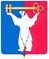 РОССИЙСКАЯ ФЕДЕРАЦИЯ КРАСНОЯРСКОГО КРАЯГЛАВА ГОРОДА НОРИЛЬСКАПОСТАНОВЛЕНИЕ11.03.2019                                              г. Норильск                                                    № 10О внесении изменений в постановление Главы города Норильска от 19.06.2018 № 35В целях урегулирования отдельных вопросов, связанных с организацией деятельности Консультативного совета по делам национальностей муниципального образования город Норильск, ПОСТАНОВЛЯЮ:1. Внести в состав Консультативного совета по делам национальностей муниципального образования город Норильск, утвержденный постановлением Главы города Норильска от 19.06.2018 № 35 (далее - Консультативный совет), следующие изменения:1.1. Вывести из состава Консультативного совета Зармамбетова Ораза-Магомеда Кельдалиевича, Карпова Игоря Олеговича.1.2. Ввести в состав Консультативного совета:- Ибрагимова Кумыкбия Акмурзаевича - председателя совета общественной организации Местная ногайская национально-культурная автономия г. Норильска;- Чередниченко Федора Борисовича - заместителя Главы города Норильска по взаимодействию с правоохранительными органами.2. Опубликовать настоящее постановление в газете «Заполярная правда» и разместить его на официальном сайте муниципального образования город Норильск.Глава города Норильска						                         Р.В. Ахметчин